在线申请中国银行社保卡扫码申请步骤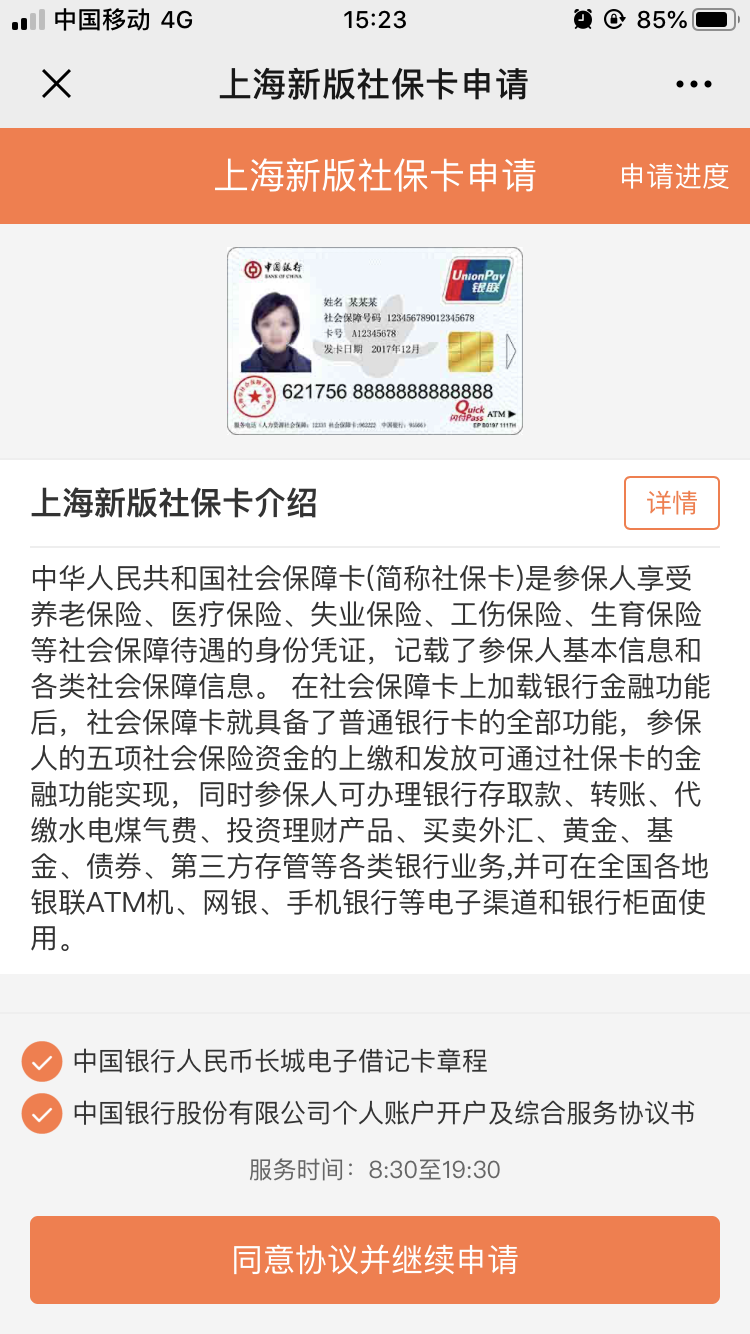 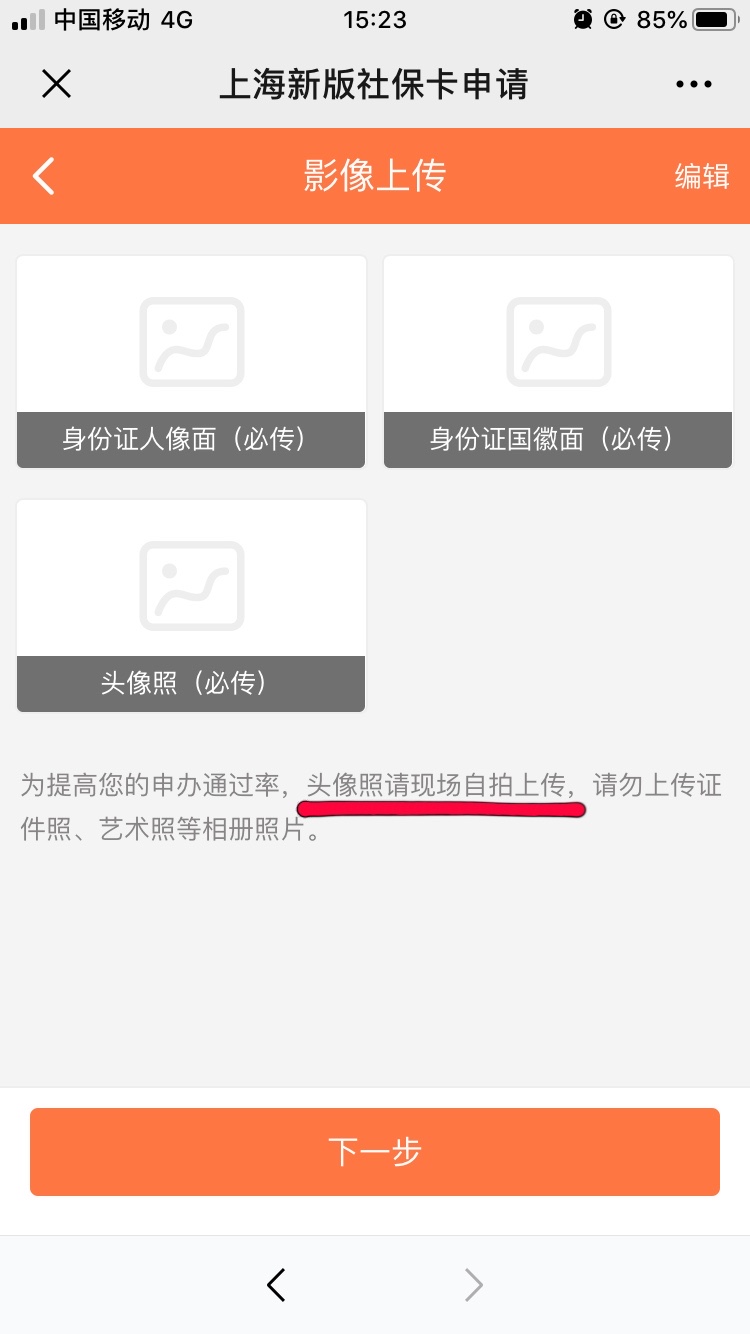 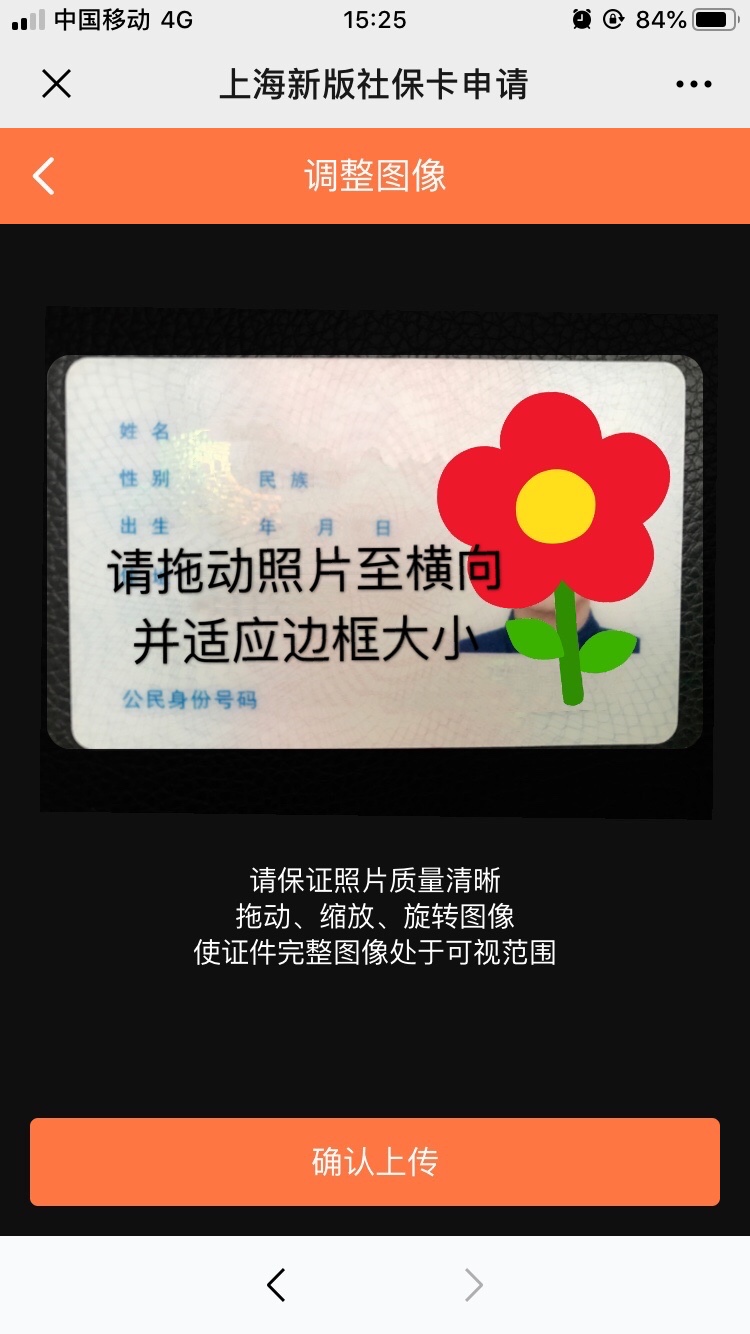 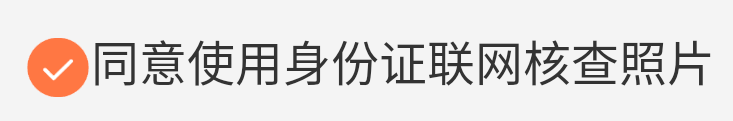 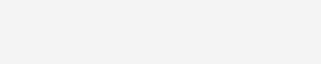 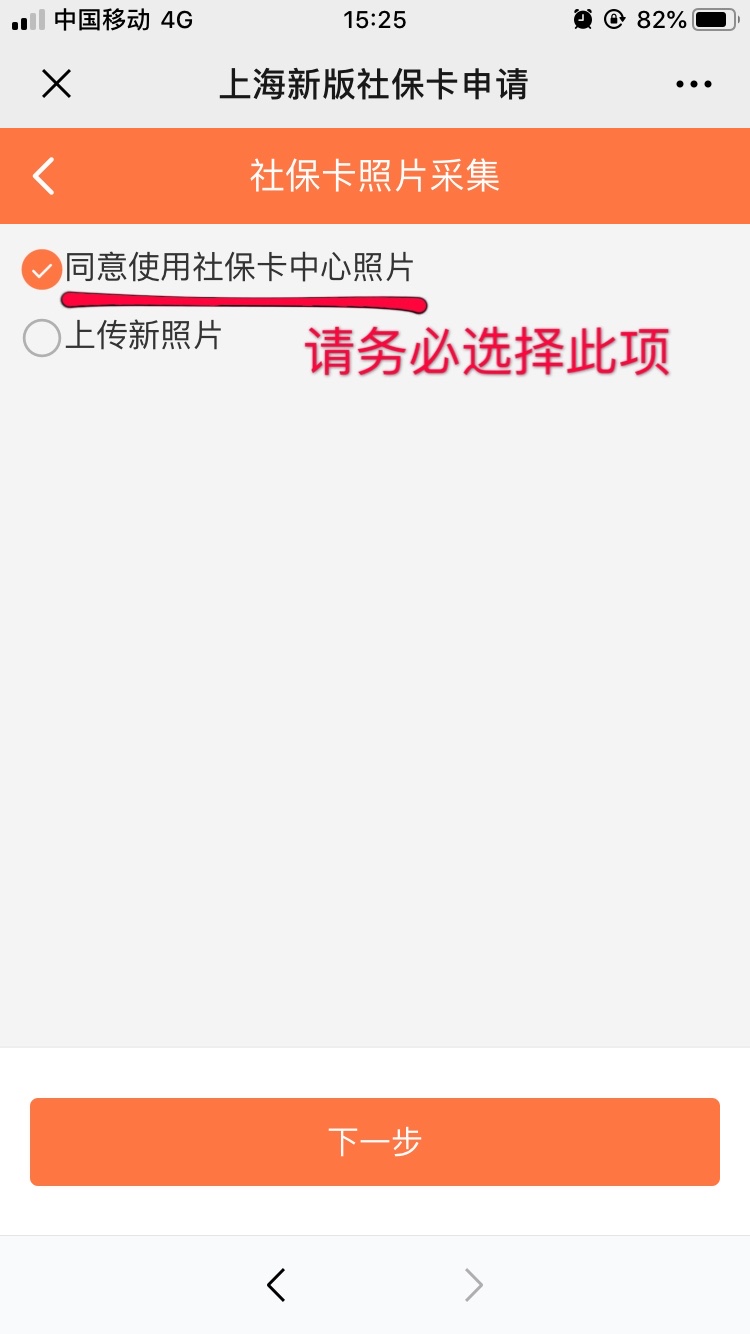 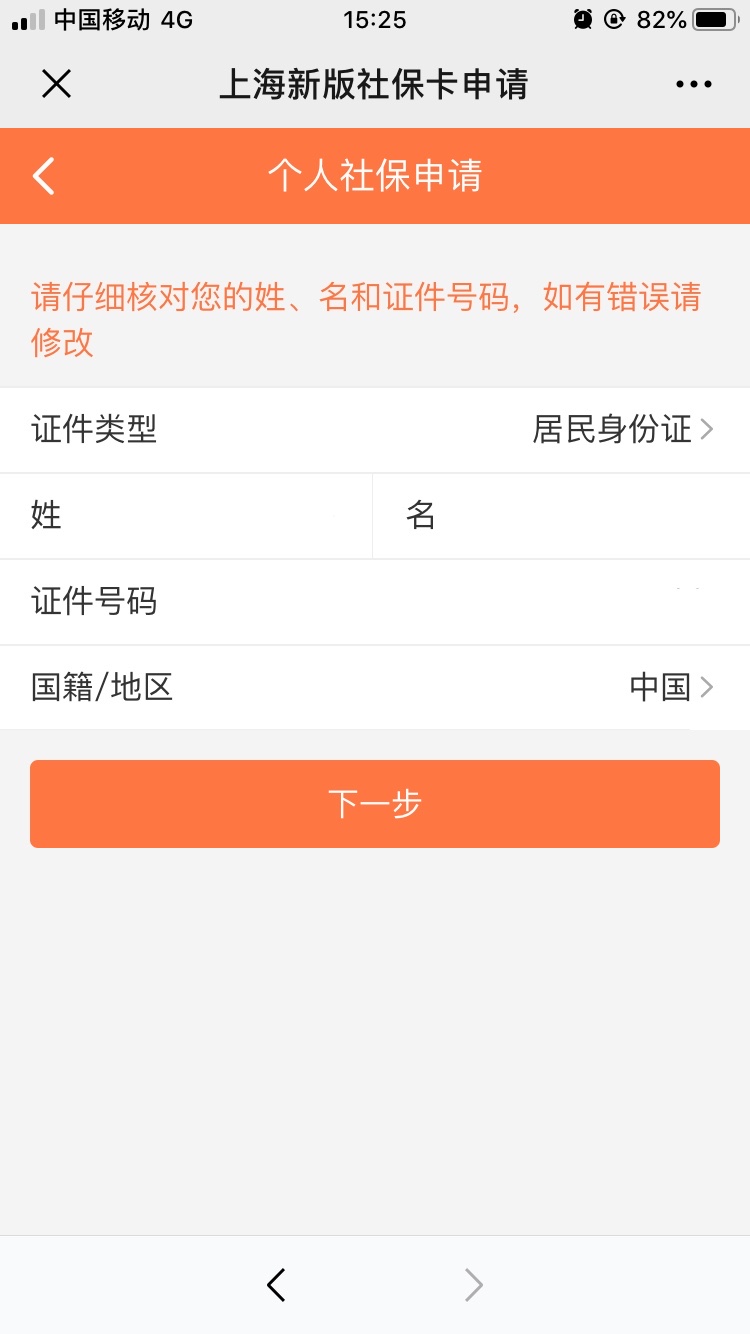 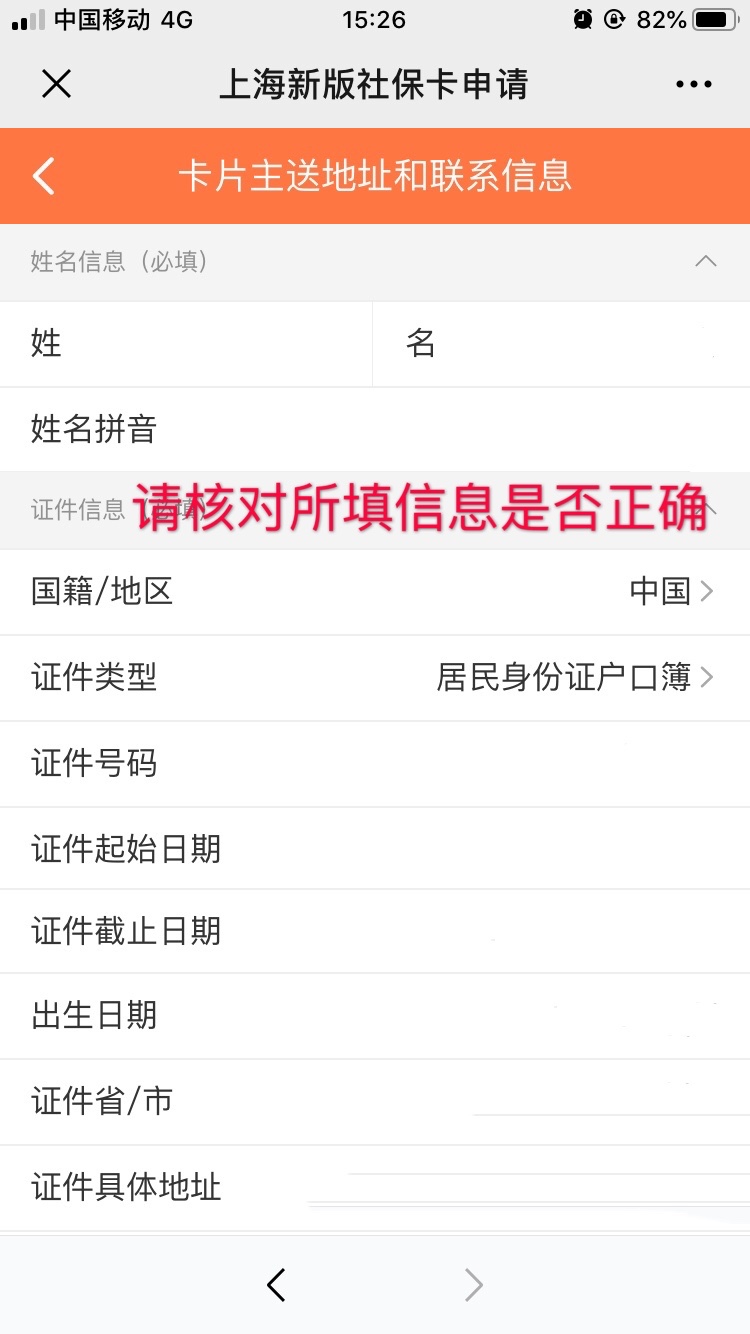 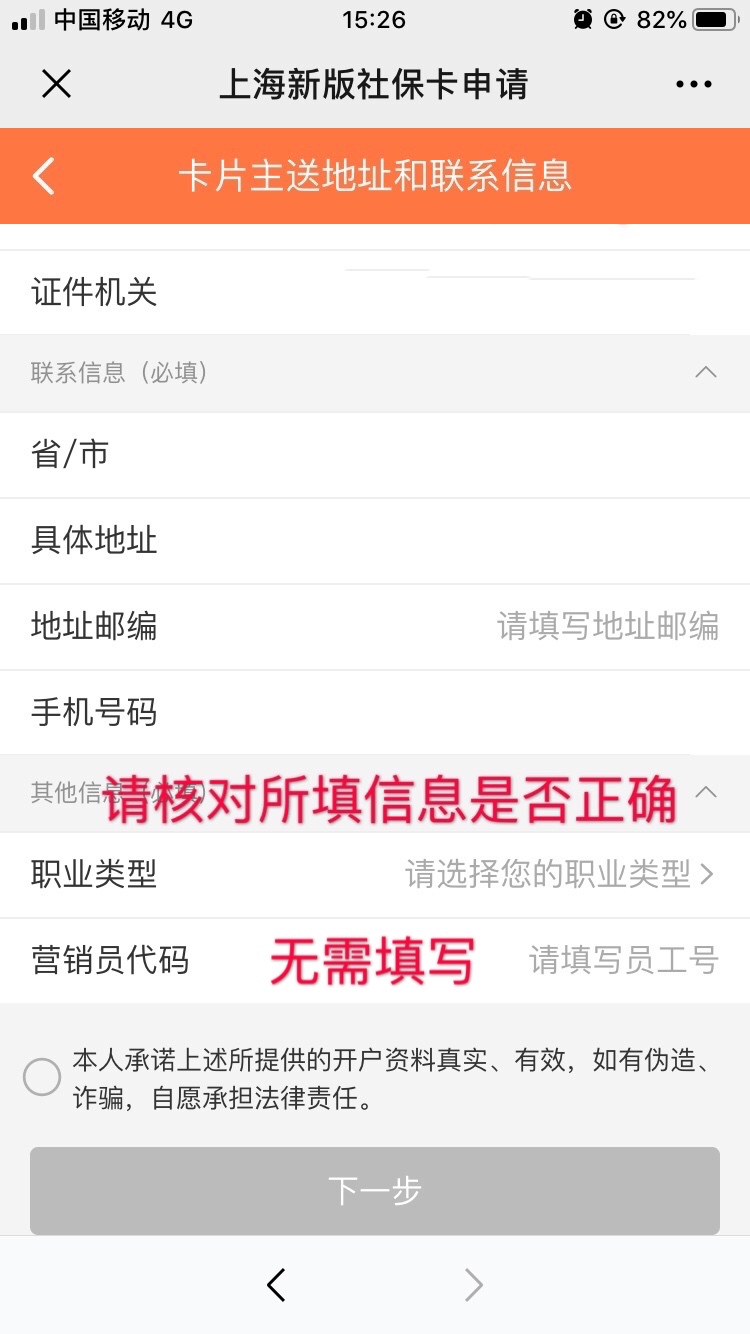 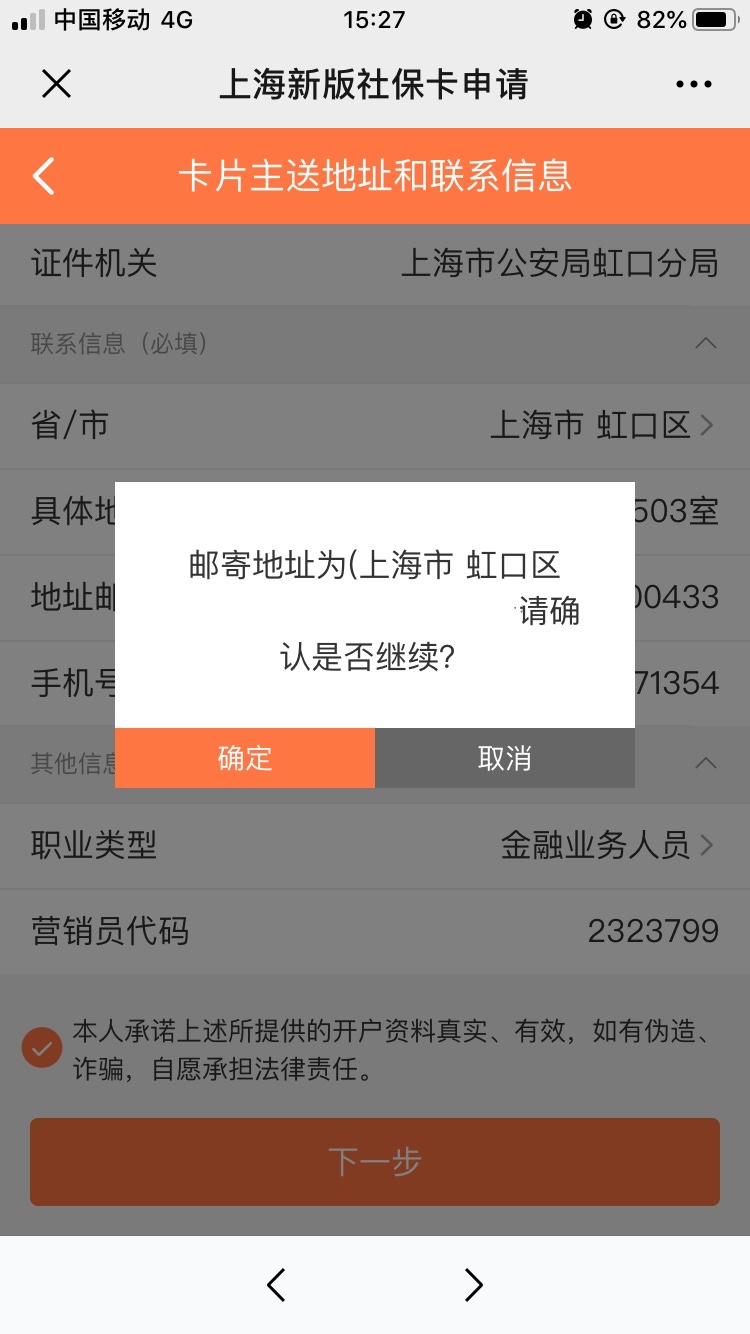 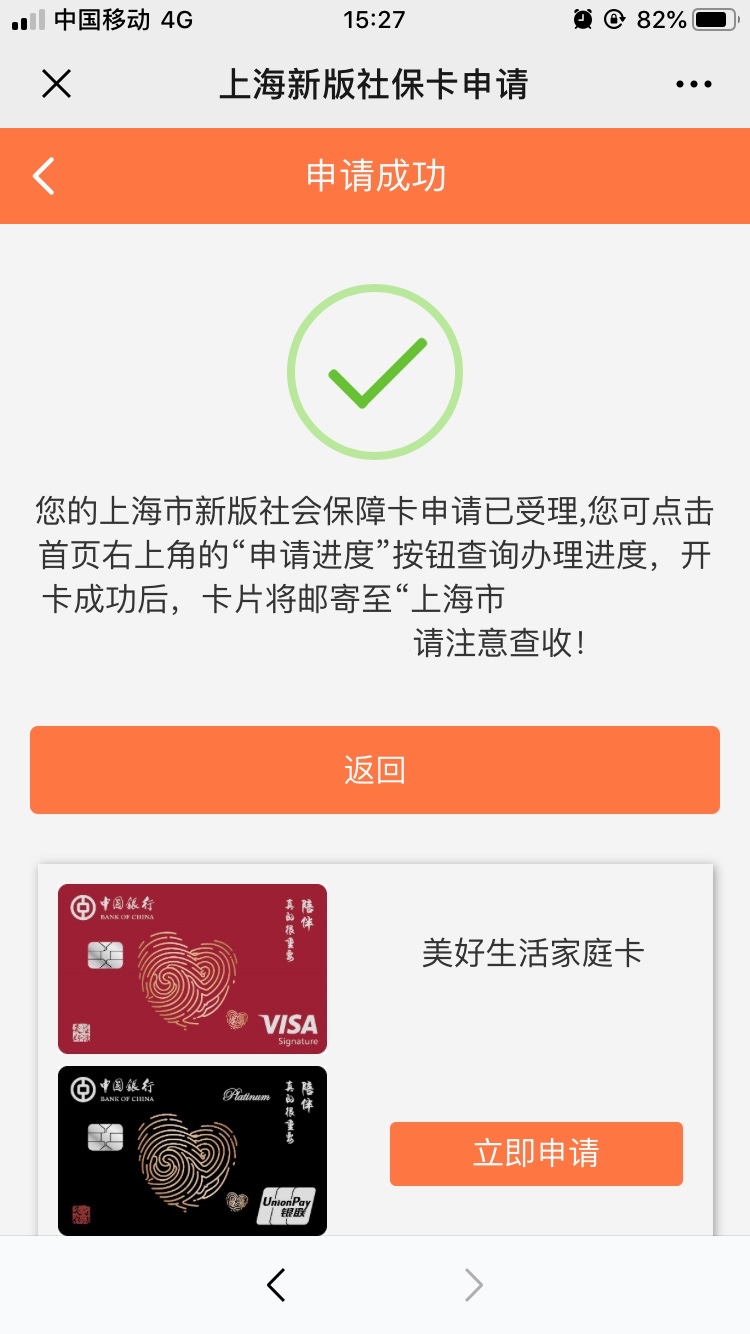 